TÝDENNÍ PLÁN 2019/2020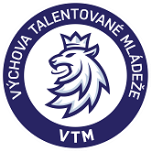 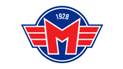 KATEGORIE:U 14TÝDENNÍ MIKROCYKLUS:35TERMÍN:27.1.  – 2.2. 2020DENDATUMKDYSRAZSUCHÁ      ZAMĚŘENÍTRENÉR    LED/ZÁPASZAMĚŘENÍREGENERACEPOdopolednePOodpoledne15:45 – 16:15Posilování,kompenzace14:30-15:30Hčj,hraÚTdopoledne7:00-8:30HraÚTodpoledneTUREKČECH17:30 – 18:30Hčj, hraSTdopoledne6:557:00-8:00PLAVÁNÍVÝŘIVKA7:00-8:00STodpoledneČTdopoledneČTodpoledne16:00-16:45Posilování ,kompenzaceTUREKČECHKOLDA14:30-15:45Obránci – útočnícirychlostPÁdopolednePÁodpoledneSOdopoledneSOodpoledneVESELÍ – MOTOR ČBNEdopoledneNEodpoledne